CURRICULUM VITAE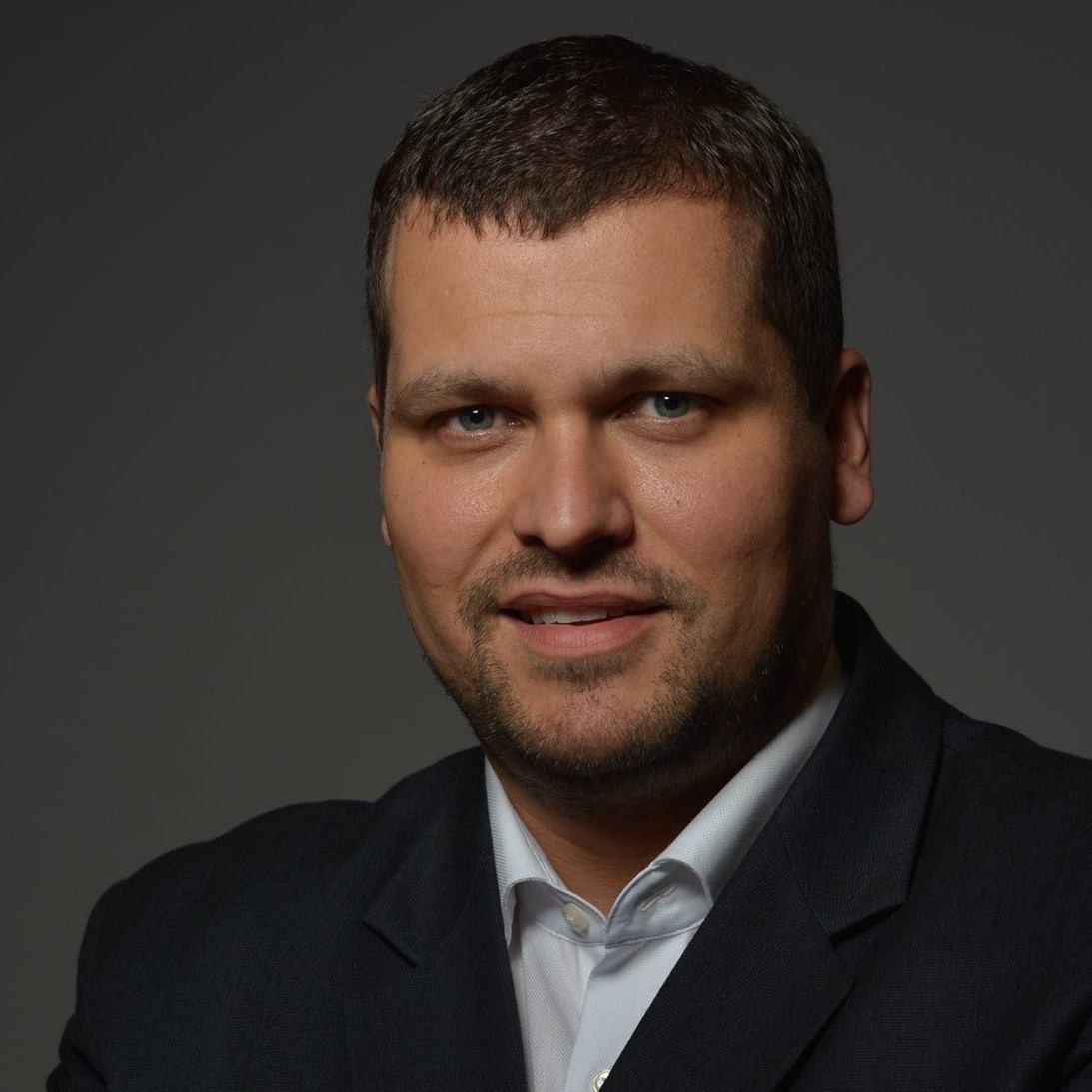 Dr. Chikány TamásSzületett: 1985.09.29, BudapestEgyetemi tanulmányok: 	fogorvosi diploma (summa cum laude)Semmelweis Egyetem, Fogorvostudományi Kar	2004-2009Szakképesítés: 	2014: Konzerváló fogászat és fogpótlástan szakorvosa	2017: Dento-alveoláris sebészet szakfogorvosaNyelvismeret:  Angol, NémetMunkatapasztalat:2009 - 2019  Pa-Ro-Dont Fogorvosi Rendelő fogorvosa, Budapest 1072 Budapest, Dob u. 522010 - 2015 -  Semmelweis Egyetem, Parodontológiai Klinika – PhD-hallgató, később önkéntes segítő 	Téma:  Periimplantitis sebészi kezelése2015 – Implant Art fogorvosi rendelő, Szombathely – részmunkaidőben specialistaként, csont és lágyrészaugmentációs beavatkozásokat végzek.2016 – Szegedi Tudományegyetem – vendégelőadó, önkéntes segítő2017 – Dentalent Tréning – képzésfejlesztéi vezető, parodontológiai és implantológiai konzultáns2017 –  Magyar Fogorvosok Implantológiai Társasága – elnökségi tag2019 – Intellident Fogorvosi Rendelő ügyvezetőjeKurzusok, Konferenciák, Cikkek / Tudományos poszterek / Előadások: 2009 - Meisinger Bone Management tanfolyam - Teil1: Chiemsee, Teil 2: Düsseldorf - Németország2010 – A periimplantitis kezelése a nemzetközi fogászati irodalomban – folyóirat cikk - 			Implantológia 2010/2. 18-20, Dental Press2011 – ÖGP-Jahrestagung (az osztrák parodontológiai társaság kongresszusa) – Kitzbühel- Ausztria2012 - Europerio 7, Bécs, Ausztria – Tudományos poszter: Role of vestibuloplasty in the treatment of 	periimplantitis - Scientific poster (elsőszerző)2012 - Árkövy Vándorgyűlés, Pécs, - Vesztibulum-plasztika szerepe a periimplantitis kezelésében - előadás2013 - Osteology Monaco, Monaco  	Uncovering dental implants with simultaneous peri-implant soft tissue reconstruction: a case report - Scientific poster (elsőszerző)	Vestibuloplasty as a treatment option is cases of periimplant mucositis and periimplantitis: a report of 9 cases - Scientific poster (elsőszerző)2013 – Styleitaliano Pisa Meeting –Styleitaliano Group meghívásos konferenciája (a részvételt egy sikeres esztétikai eset bemutatásával nyertem el) – Pisa - Olaszország2013 - 1st International Symposium in Regeneration and Esthetics in Periodontology and Implant 	Dentistry – Bern, Svájc2013 – MAÁSZT XVII. Nemzeti Kongresszus – Vesztibulum-plasztika szerepe a periimplantális mucositis 	kezelésében és prevenciójában - előadás2014 – „Risiken, Diagnostik und Therapie der Periimplantitis” – ITI Expert Meeting, (Prof. Frank Schwarz) – Bécs, Ausztria2014 - DG Paro Jahrestagung (a német parodontológiai társaság éves kongresszusa) - Münster, 	Németország2014 - Dentium World Symposium - New York, USA2015 – Innodental Nemzetközi Konferencia – Periimplantális lágyrész management – előadás, Sopron2015 – Europerio 8, London, UK Role of peri-implant soft tissue reconstruction performed simultaneously with uncovering of submerged dental implants: a series of 5 cases with a 2 years follow-up period – Scientific poster (elsőszerző)Efficacy of vestibular split-thickness flap approach in the split-crest osteotomy of the edentulous lateral mandible: a report of 10 cases – Scientific poster (társszerző)Complex surgical management of ailing implants - role of peri-implant soft tissue reconstruction after prosthetically driven reimplantation of the mistreated site (two-years follow-up): a case report – Scientific poster (társszerző)2015 – Europerio 8 workshop: Periodontal regeneration with the single flap approach (Prof. Leonardo Trombelli)2015 – Fogpótlástani napok – Pécs, (2015. 09. 24-25) – előadás2016 –AlphaBio NeO dental implant system – európai bevezetés  (april 15.) – előadás2016 – International Symposium Series (BioHorizons) – Cancún, Mexico2016 -  Árkövy Vándorgyűlés – Szeged: Kombinált állcsontdefektusok ellátására alkalmazott újszerű sebészi eljárás („CoCoon”-technika) ismertetése 3 eset bemutatásával - előadás2016 – Innodental Nemzetközi Fogászati Konferencia - Sopron: A laterális mandibula kemény-, és lágyszöveti managementje – előadás2016 – Astra Tech Implant System: Multi-indicative course – Bécs, Ausztria2016 – 2nd International Symposium in Regeneration and Esthetics in Periodontology and Implant 	Dentistry – Bern, CH2017 – EFP Perio Master Clinic (Peri-implantitis – From aetiology to treatment) – 3-4/03/2017 – Málta2017 – Urban International – Hard and Soft Tissue Regeneration Symposium – 27-28/10/2017 – Budapest2018 – Europerio 9, Amsterdam HollandiaFavorable  hard and soft tissue environment around 3 adjacent immediate implants in the front dentition; a case presentation with 1 year follow up – Scientific poster (elsőszerző)Horizonto-vertical bone augmentation, with notable attachment gain at the periodontally compromised neighboring dentition; a clinical case report with 8 months follow up – Scientific poster (társszerző)2018 – 21. Congresso Internazionale dr Terapia Implantare – 4-6/10/2018 – Verona, Olaszország2018 – Future Simplantology – AlphaBio tec Regional European Congress – 18-19/10/2018 – Monaco2019 - DentalXP Global Symposium - 28/02 - 02/03/2019 - Hollywood FL, USATársasági tagság:2011 – Magyar Orvosi Kamara – Fogorvosi Tagozat2012 – Magyar Parodontológiai Társaság2012 – Magyar Fogorvosok Egyesülete2015 – Magyar Fogorvosok Implantológiai Társasága – elnökségi tag2015 - International Team of Implantology (ITI)